Going to College and Getting a Job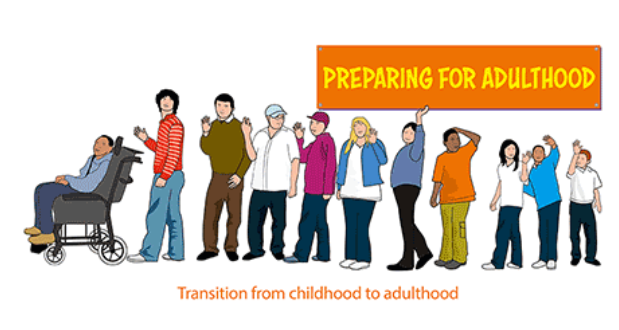 Friday 3rd May 2024Waverley School, 105 The Ride, Enfield, EN3 7DLCome and hear the success stories of young people with SEND who are employed. Take the opportunity to visit the Market Place and talk to colleges and providers about the courses and opportunities that exist for young people.Programme of EventsMarket Place10.00amRegistration and CoffeeRegistration and Coffee10.15amWelcome & HousekeepingGary SmithSarah McLean10.30amOverview of Employment for young people with SENDShirley-Anne Wheeler10.45amSuccess StoriesWaverley School Business EnterpriseHarry’s storyNicholas’ storyIrfan’s storyVivienne’s story11.15am Visit the Market Place – see attachedVisit the Market Place – see attached1.00pm CloseCloseORGANISATIONNAMEACCEPTEDEquals Employment ServiceShirley-Anne Wheeler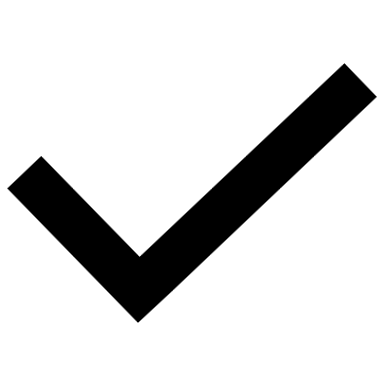 SEN ServicesRaju AhmedWaverley School Business EnterpriseGary SmithWest Lea Supported Internships & Travel TrainingJack KelleyBarnet & Southgate CollegeNilam MehtaAzima BegumCapel Manor CollegeRobert AlexanderCommunity LinkAguinaldo Dos ReisSEND Careers ServiceElizabeth BettsWaltham Forest CollegeKim EvansDWP/Job CentreMaxOur Voice Parent ForumKhilna Gudhka